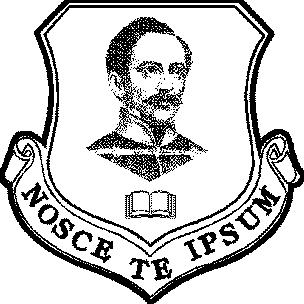 Többnapos iskolán kívüli programok dokumentációja2017. március 1-től kötelező minden iskolán kívüli program esetében.Program megnevezése:	Szervező tanár (név, telefon, e-mail):Várható költségek:Pénzügyi felelősök (min. 2 fő 1 tanár, 1 szülő):	1.tanár (név, telefon, e-mail):	2.szülő (név, telefon, e-mail):Résztvevők:	1.Saját diákok (pl. 7.a osztály):	2.Vendégek (pl. holland cserediákok, szülők, külsősök):Utazás módja:	Csatolandó mellékletek:1. Részletes program2. Utas lista (név, telefon, e-mail)3. Házirend idevonatkozó kivonata4. Buszos igazolás